4. pielikums Ministru kabineta 2019. gada 16. aprīļanoteikumiem Nr. 160Salacgrīvas ostas robežas Ostas ielā 5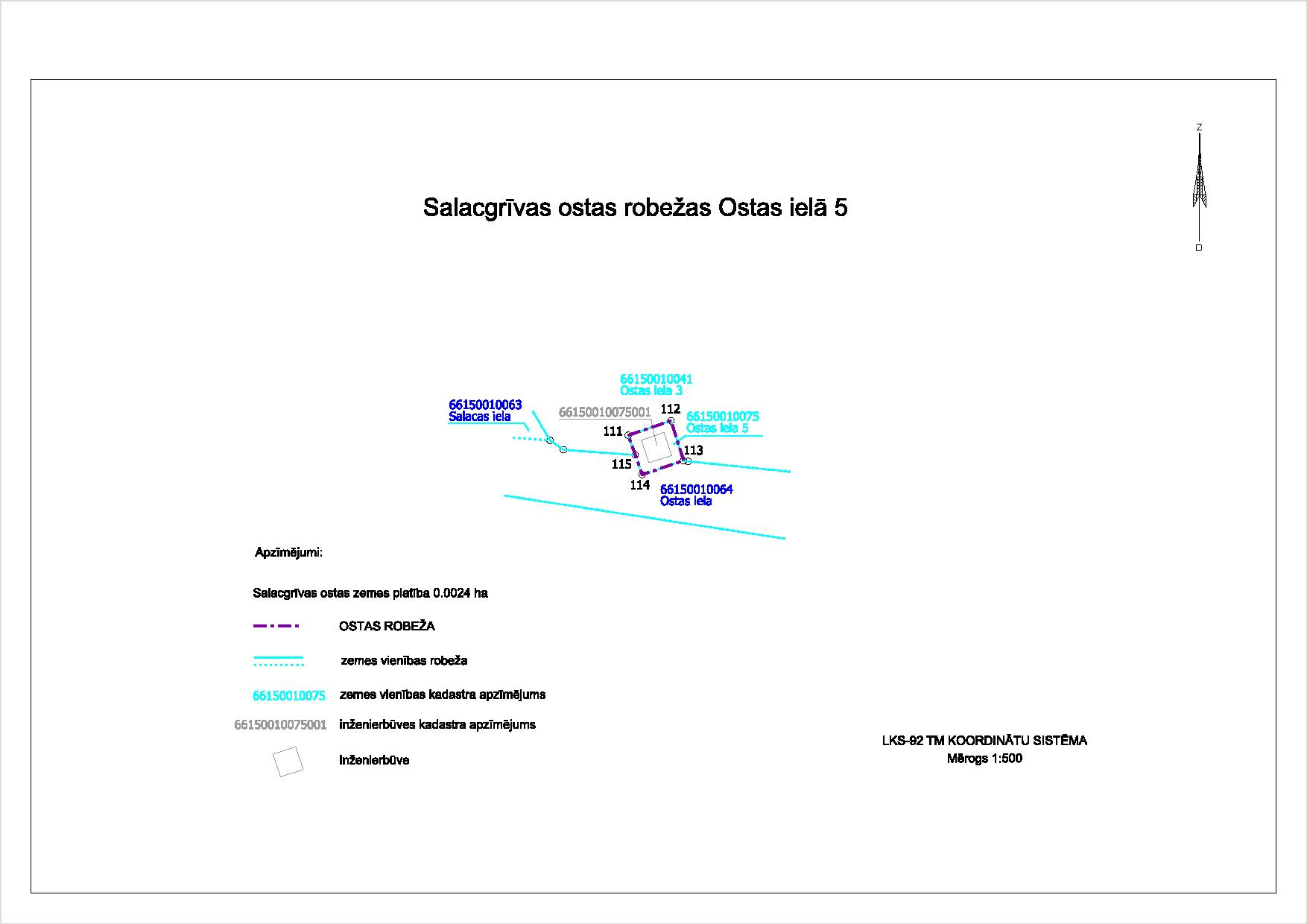 Satiksmes ministra vietā –veselības ministre	I. Viņķele